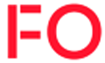 Nyhetsbrev nr. 2/20     Utgitt mars Hei alle sammen og takk for et godt årsmøte!Det ble en litt underlig start på den nye perioden. Og det er nye utfordringer som skal møtes.Håper alle er friske og at arbeidsdagen går greit. Mange medlemmer kan omdisponeres i disse dager. Og noen kan få varsel om permitteringer,Vi har hjemmekontor til påske, og vi følger situasjonen nøye.  Vi rakk å ha et planleggingsmøte i arbeidsutvalget før Norge stengte ned. Som dere vet så er det meste avlyst fram til utgangen av mai, men vi kan alle nås på epost og telefon. Vi sørger for å videre formidle alle lokale avtaler som inngås sentralt til aktuelle hovedtillitsvalgte. Om dere vil ha mer info; sjekk på www.fo.no/korona. Her legger forbundet ut alt som kommer av informasjon. Der finner du alle avtaler som inngås, tips og råd til deg som hovedtillitsvalgt.Det vil bli sendt ut flere nyhetsbrev fra oss og følg med på FB og på hjemmesiden.Den er nå oppdatert. Har dere tilbakemeldinger på hjemmesiden, om dere vi gi ros eller ris, send melding til odd.ravn@fo.no  Det er sendt ut info om fagstipend og søknadskjema til alle medlemmer. Søknader har begynt å komme inn og vil bli behandlet av de profesjonsfaglige rådene når vi alle kan møtes igjen.Vi hadde styremøte i går og satte av ekstra penger til FO dagene som er i november, nettopp for å styrke det profesjonsfaglige fokuset i Viken. Dette kommer det mere informasjon om senere.Målet vårt er å være mest mulig tilgjengelig for dere i denne perioden.Med vennlig hilsenIngunn, Gry og David